COMUNE DI BRUGINE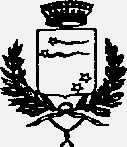 35020 – Provincia di Padova Via Roma n. 48C.F. 80017140288 P.IVA 00966910283Settore Personale – Tributi – Pubblica Istruzione – Cultura - SportProt.	Brugine, liRIAPERTURA TERMINI AVVISO ESPLORATIVO DI MOBILITA' VOLONTARIA TRA ENTI SOGGETTI A LIMITAZIONI ASSUNZIONALI PER L'EVENTUALE COPERTURA DI N. 1 POSTO DI ISTRUTTORE AMMINISTRATIVO, CAT. C O D, DA ASSEGNARE AI SETTORI AFFARI GENERALI/FINANZIARIO O PERSONALE / TRIBUTI / P.I. / CULTURA.IL RESPONSABILE DEL SETTOREVista la determinazione n.80 Del 12/09/2019;RENDE NOTOche con il presente avviso sono riaperti i termini per la procedura esplorativa di mobilità volontaria, ai sensi dell’art. 30 del D.Lgs. 165/2001, per la formazione di una graduatoria  per la copertura di un posto di  Istruttore Amministrativo – cat. C o D, da assegnare ai Settori Affari generali/Finanziario o Personale/Tributi/P.I./Cultura/Sport;REQUISITI PER L’AMMISSIONEAlla procedura di mobilità possono partecipare tutti coloro che risultino in possesso dei seguenti requisiti:Essere inquadrati nella categoria C o D con contratto di lavoro a tempo pieno o P.T.  e indeterminato;Essere in possesso dell’idoneità psico-fisica all’impiego ed allo svolgimentodelle specifiche mansioni del posto da ricoprire;Non avere condanne penali con sentenza passata in giudicato;Non avere procedimenti penali in corso, connessi a reati che possano impedire il mantenimento del rapporto di impiego con la Pubblica Amministrazione, ai sensi della normativa vigente;Di non avere procedimenti disciplinari in corso e di non essere incorso in sanzioni disciplinari, negli ultimi due anni precedenti la scadenza del presente avviso, superiori al rimprovero scritto.I requisiti richiesti per la partecipazione alla procedura di mobilità devono essere posseduti dal candidato alla data di scadenza del termine stabilito per la presentazione delle domande di ammissione.PRESENTAZIONE DELLA DOMANDALa domanda, redatta in carta libera, secondo l'allegato schema fac-simile, sottoscritta dall'interessato, dovrà pervenire all'Ufficio Protocollo del Comune diBrugine Via Roma, 48, entro e non oltre le ore 13.00 del giorno 17/10/2019.Le domande potranno essere presentate con una delle seguenti modalità:Lettera raccomandata A/R all'indirizzo del Comune di Brugine (farà fede il timbro di ricezione e non quello di spedizione);Consegna a mano presso il protocollo del Comune di Brugine negli orari di apertura al pubblico: lunedì, mercoledì e giovedì dalle 09.00 alle 13.00 - martedì dalle 09.00 alle 13.00 e dalle 15.00 alle 18.00 – sabato dalle 9.00 alle 12.00;Tramite il proprio indirizzo di posta elettronica certificata al seguente indirizzo PEC: brugine.pd@legalmailpa.it;L'Amministrazione non si assume responsabilità per eventuali disguidi postali, telegrafici o informatici o, comunque, imputabili a fatto di terzi, a caso fortuito o forza maggiore.Nella domanda dovranno essere dichiarati, sotto la propria responsabilità, i seguenti dati:Generalità e residenza;Ente di appartenenza, categoria e profilo professionale posseduto;Titolo di studio;Possesso dei requisiti richiesti;Recapito telefonico e/o mail per eventuali comunicazioni;Motivazione della richiesta di mobilità;Il consenso al Comune di Brugine al trattamento dei propri dati personali ai sensi e per gli effetti del D.Lgs. 196/03, esclusivamente per le finalità e gli adempimenti connessi alla gestione dell’avviso di mobilità.ALLEGATI ALLA DOMANDAAlla domanda dovranno essere allegati:Il curriculum professionale dell'aspirante, debitamente sottoscritto, dal quale risultino i titoli di studio e culturali posseduti, i periodi di servizio presso la Pubblica Amministrazione, le esperienze professionali maturate, le specifiche competenze acquisite;Copia di un documento d’identità in corso di validità.ESAME DELLE DOMANDE E CRITERI DI VALUTAZIONEL'Ufficio Personale procederà all’esame delle istanze pervenute entro il termineindicato nel presente avviso, ai fini dell'accertamento dei requisiti di ammissibilità.La valutazione dei candidati sarà effettuata da una Commissione con riferimento ai seguenti parametri sotto indicati:Esito del colloquio tendente a valutare le capacità attitudinali e relazionali per il profilo richiesto;Valutazione del curriculum;Motivazione della richiesta di mobilità.La mancata presentazione del candidato al colloquio verrà considerata a tutti gli effetti quale rinuncia definitiva.Per ogni eventuale chiarimento gli aspiranti potranno rivolgersi all’UfficioPersonale al numero 049 9734140 e-mail: protocollo@comune.brugine.pd.itESCLUSIONIL’esclusione dalla procedura di mobilità viene disposta, con provvedimentomotivato, nei seguenti casi:Mancanza di uno dei requisiti previsti per l’ammissione;Mancata indicazione delle generalità;Mancata sottoscrizione della domanda o del curriculum;Mancata allegazione alla domanda del curriculum o del documento d’identità;Mancata ricezione della domanda nei termini stabiliti.DISPOSIZIONI FINALIAi sensi dell’art. 7, comma 1, del D.lgs. 165/2001, è garantita pari opportunità tra uomini e donne per l’accesso al lavoro e per il trattamento sul lavoro.Il presente avviso esplorativo non vincola in alcun modo il Comune di Brugine che si riserva la facoltà di modificare, sospendere o revocare in qualsiasi momento l'avviso medesimo o di non procedere ad alcuna assunzione.In caso di assunzione, l'accertamento della mancanza anche di uno solo dei requisiti prescritti per l'ammissione alla selezione e per l'assunzione comporta, in qualsiasi tempo, comporta la risoluzione di diritto del contratto di lavoro.Il presente avviso verrà pubblicato all’albo pretorio on-line e nel sito Web del Comune di Brugine – sezione Amministrazione Trasparente – sottosezione “Bandi di concorso”. Nella medesima sezione verranno comunicati, con valore di notifica, l’eventuale provvedimento di esclusione dei candidati, la data di convocazione dei candidati, la graduatoria finale e ogni altra eventuale informazione riguardante la presente procedura.Il Responsabile del Settore Dott.ssa Danila IacomettaAl Comune di Brugine Via Roma, 4835020 BRUGINE PDOggetto: Candidatura al posto di Istruttore Amministrativo Cat. “C” o “D” a tempo pieno o part-time e indeterminato.Il/La	sottoscritto/a								 nato/a		a	 			il	 		residente	in 		 Via	 		nr.		 Tel.: 	, Cell.: 			e-mail:  		CHIEDEdi partecipare all'avviso di mobilità volontaria, ai sensi dell'art. 30 del D.Lgs. 165/2001, per la copertura del posto di Istruttore Amministrativo Cat. “C” o “D” a tempo pieno o part-time e indeterminato.A tal fine, sotto la propria personale responsabilità, ai sensi degli artt. 46 e 47 delD.P.R. 445/2000, consapevole della responsabilità e delle sanzioni penali previste dall'art.76 del medesimo D.P.R. per false attestazioni e dichiarazioni mendaciDICHIARADi essere dipendente a tempo pieno/part-time ed indeterminato dal  			 presso 			inquadrato	nel	profilo professionale	di	 				Cat. Giuridica	posizione economica 	;Di essere in possesso del seguente titolo di studio:  	Di essere in possesso dell’idoneità psico-fisica all’impiego ed allo svolgimento delle specifiche mansioni del posto da ricoprire;Di non avere condanni penali con sentenza passata in giudicato;Di non avere procedimenti penali in corso che precludono la costituzione/prosecuzione del rapporto di pubblico impiego;Di non avere procedimenti disciplinari in corso e di non essere incorso in sanzioni disciplinari negli ultimi due anni precedenti la scadenza dell’avviso di mobilità, superiori al rimprovero scritto;Di partecipare alla procedura di mobilità per il seguente motivo:Si allega:curriculum professionale in carta semplice, sottoscritto;copia documento d’identità in corso di validità.Il/La sottoscritto/a, ai sensi del D.Lgs. 196 del 30.06.2003 autorizza il Comune di Brugine al trattamento dei propri dati personali contenuti nella presente domanda, che saranno utilizzati esclusivamente per le finalità strettamente connesse alla gestione dell'avviso di mobilità.Data	FIRMA 	